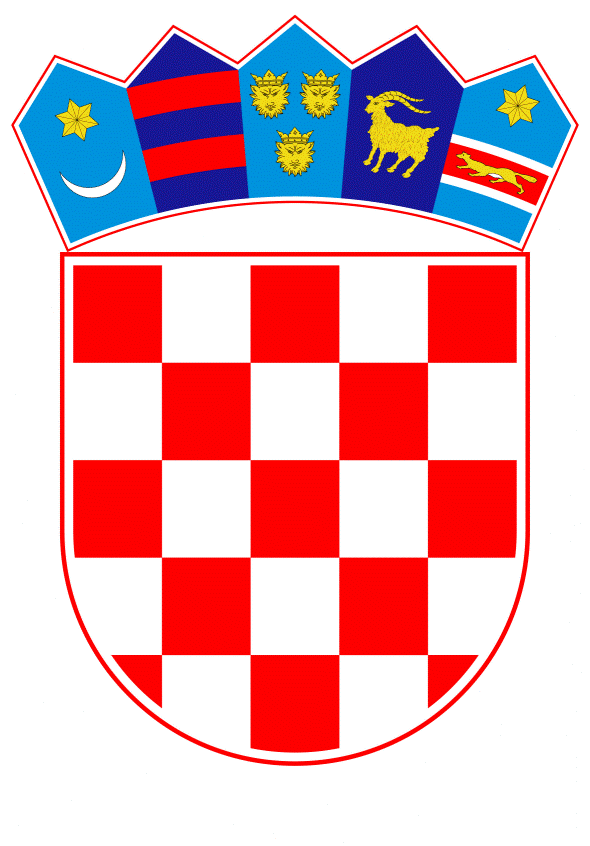 VLADA REPUBLIKE HRVATSKEZagreb, 2. lipnja 2021.______________________________________________________________________________________________________________________________________________________________________________________________________________________________Banski dvori | Trg svetog Marka 2  | 10000 Zagreb | tel. 01 4569 222 | vlada.gov.hrPrijedlogNa temelju članka 31. stavka 3. Zakona o Vladi Republike Hrvatske („Narodne novine“, broj 150/11, 119/14, 93/16 i 116/18) u vezi s člankom 125. stavkom 7. Zakona o zaštiti potrošača („Narodne novine”, broj 41/14, 110/15 i 14/19), Vlada Republike Hrvatske je na sjednici održanoj ___________ donijelaZAKLJUČAKPrihvaća se Izvješće o radu Nacionalnog vijeća za zaštitu potrošača za 2020. godinu, u tekstu koji je Vladi Republike Hrvatske dostavilo Ministarstvo gospodarstva i održivog razvoja aktom __________, od __________ 2021. godine.Klasa: 
Urbroj: 
Zagreb,Predsjednik
mr. sc. Andrej Plenković O B R A Z L O Ž E N J ESukladno članku 125. stavcima 1. i 2. Zakona o zaštiti potrošača („Narodne novine“, br. 41/14, 110/15 i 14/19), Vlada Republike Hrvatske je na sjednici održanoj 6. lipnja 2019. godine donijela Odluku o osnivanju Nacionalnog vijeća za zaštitu potrošača („Narodne novine“, broj 57/19), a na sjednici održanoj 24. listopada 2019. godine donijela je Rješenje o imenovanju predsjednice i dijela članova Nacionalnog vijeća za zaštitu potrošača („Narodne novine“, broj 104/19).Nacionalno vijeće za zaštitu potrošača je savjetodavno tijelo Vlade Republike Hrvatske i jedno je od nositelja politike zaštite potrošača u Republici Hrvatskoj.Nacionalno vijeće za zaštitu potrošača sudjeluje u izradi Nacionalnog programa za zaštitu potrošača kao i u izradi Izvješća o ostvarivanju mjera i aktivnosti utvrđenih Nacionalnim programom za proteklo razdoblje, a isto tako inicira izmjene i dopune postojećih te donošenje novih propisa u području zaštite potrošača, te na taj način aktivno sudjeluje u kreiranju politike zaštite potrošača u Republici Hrvatskoj. U 2020. godini Nacionalno vijeće za zaštitu potrošača održalo je jednu sjednicu, dana 2. studenog 2020. godine, na kojoj se raspravljalo o aktualnim potrošačkim pitanjima.Sukladno članku 125. stavku 9. Zakona o zaštiti potrošača administrativne i stručne poslove za Vijeće obavlja Ministarstvo gospodarstva i održivog razvoja, a sukladno članku 125. stavku 7. Zakona o zaštiti potrošača Vijeće Vladi Republike Hrvatske podnosi godišnje izvješće o svom radu. predlagatelj:Ministarstvo gospodarstva i održivog razvoja predmet:Prijedlog zaključka kojim se prihvaća Izvješće o radu Nacionalnog vijeća za zaštitu potrošača za 2020. godinu